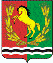 АДМИНИСТРАЦИЯМУНИЦИПАЛЬНОГО ОБРАЗОВАНИЯ КИСЛИНСКИЙ СЕЛЬСОВЕТ  АСЕКЕЕВСКОГО  РАЙОНА ОРЕНБУРГСКОЙ  ОБЛАСТИ П О С Т А Н О В Л Е Н И Е29.12.2021  		                с. Кисла		                                             №51-ПО введении на территории муниципального образования Кислинский сельсовет Асекеевского района Оренбургской области В соответствии со статьей 30 Федерального закона от 21 декабря 1994 года №69-ФЗ « О пожарной безопасности», постановлением Правительства Оренбургской области от 23.12.2021 года №1226-пп «О мерах по обеспечению безопасности в период новогодних и рождественских праздников 2021/2022 года» и в целях обеспечения пожарной безопасности в  муниципальном образовании Кислинский сельсовет в период новогодних и рождественских праздников 2021/2022 года,  руководствуясь ст. 27 Устава  муниципального образования Кислинский сельсовет Асекеевского района, постановляю:1.Ввести с 30 декабря 2021 года по 09 января 2022 года на территории  муниципального образования Кислинский сельсовет Асекеевского района особый противопожарный режим.2.Рекомендовать:2.1.Руководителю организации ООО «Кисла» соблюдать меры пожарной безопасности, обеспечить выполнение требований Правил противопожарного режима.2.2.В связи с введением особого противопожарного режима  активизировать работу  рабочей группы  для проведения рейдов по профилактике пожаров в жилом секторе.        2.3.Постановление вступает в силу после его официального обнародования.Глава муниципального образованияКислинский сельсовет                                                                                            В.Л. Абрамов